Dem Antrag sind folgende Unterlagen (im Original) beizulegen/Following documents (originals) have to be submitted with this application form: Abschlusszeugnisse/Academic Degrees Sammelzeugnisse/Transcripts of Records Besondere Universitätsreife (ausgenommen Staatsangehörige von EU- oder EWR- Ländern)/    Special University Qualification (applicants with citizenship of EU or EEA country excluded) Hochschulzugangsberechtigung ((z.B. Abiturzeugnis) in Kopie) Nachweis der Deutschkenntnisse (falls vorhanden)     Evidence of German knowledge (if available) Nachweis der Englischkenntnisse (falls vorhanden)    Evidence of English knowledge (if available) Lebenslauf/Curriculum vitae Passkopie oder Personalausweis-Kopie/Copy of passport or personal ID-card Motivationsschreiben / Motivation letterHinweise zur Beglaubigung und Überbeglaubigung sowie Übersetzung finden Sie auf unserer Homepage unterFor details of legalization and translation please refer to our websitehttps://boku.ac.at/studienservices/themen/zulassung/internationale-vorbildung/bachelorstudien/zulassung-zu-bachelorstudien-mit-internationaler-vorbildung/beglaubigunghttps://boku.ac.at/studienservices/themen/zulassung/internationale-vorbildung/bachelorstudien/zulassung-zu-bachelorstudien-mit-internationaler-vorbildung/uebersetzungsrichtlinien___________________________________      ____________________________________Datum/Date                                                         Unterschrift/SignatureDie vollständigen Bewerbungsunterlagen sind auf dem Postweg zu übermitteln an:The complete application documents have to be sent by post to:BOKU-International Relations
Z.Hd. DI Katrin Hasenhündl
Peter Jordan Str. 82a
1190 Wienund zusätzlich als Scan an Prof. Astrid Forneck: astrid.forneck(at)boku.ac.atWird von der Auswahlkommission ausgefülltFeststellungsvermerk der Auswahlkommission   Der nachgewiesene Abschluss ist ausreichend / nicht ausreichend / an der BOKU ausreichend mit folgenden Auflagen:.......................................................................................................................................................................................................................................................................................................................................................................................  Bewerbergespräch ist erfolgt/ nicht erfolgt.  Die fachlichen Zulassungsvoraussetzungen sind erfüllt.  Die fachlichen Zulassungsvoraussetzungen sind nicht erfüllt.  Im Falle der Ablehnung- Begründung für den Ablehnungsbescheid: …………………………………………………………………………………………..........................................	.....................................................................................
Ort, Datum		Für die Auswahlkommission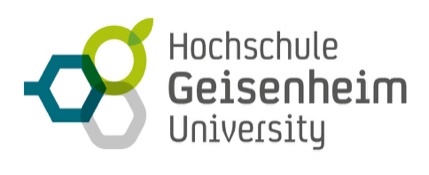 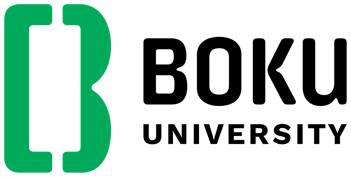  (Eingangsvermerk)Ansuchen um Zulassung zum Internationalen MasterprogrammWeinbau, Önologie und Weinwirtschaft (WÖW), MSc.  ab dem Wintersemester        		  ab dem Sommersemester                   from winter semester                             		   from summer semester  ab dem Wintersemester        		  ab dem Sommersemester                   from winter semester                             		   from summer semesterIch möchte mein Studium beginnen in / I will start my studies at:     Wien    GeisenheimIch möchte mein Studium beginnen in / I will start my studies at:     Wien    GeisenheimIch strebe folgende Studienablauf an (wenn möglich bitte zutreffende Hochschule je Semester ankreuzen - Unverbindliche Angaben) / I am aiming for the following study sequence (please mark the university with a cross – Information not obligatory)2. Semester			3. Semester			4.Semester o BOKU			 o BOKU			 o BOKU o HGU				 o HGU				 o HGUo Kann/Möchte mich noch nicht festlegen / Not yet decidedIch strebe folgende Studienablauf an (wenn möglich bitte zutreffende Hochschule je Semester ankreuzen - Unverbindliche Angaben) / I am aiming for the following study sequence (please mark the university with a cross – Information not obligatory)2. Semester			3. Semester			4.Semester o BOKU			 o BOKU			 o BOKU o HGU				 o HGU				 o HGUo Kann/Möchte mich noch nicht festlegen / Not yet decidedFamilienname/Last name:Vorname/First and middle name:Geburtsdatum/Date of birth:Staatszugehörigkeit/Nationality:     Männlich/Male                                          Weiblich/Female     Männlich/Male                                          Weiblich/FemaleZustellanschrift/Postal address:Zustellanschrift/Postal address:Email/Email:Email/Email:Deutschkenntnisse/Knowledge of German languageDeutschkenntnisse/Knowledge of German language     Deutsch ist meine Muttersprache/German is spoken at home     Deutsch ist meine Muttersprache/German is spoken at home     Deutsch ist nicht meine Muttersprache/German is not spoken at home                                    Nachweis erbracht durch folgendes Zertifikat:………………………………………..Geforderter Level  C1 laut Gemeinsamem Europäischen Referenzrahmen für SprachenAnerkannte Nachweise: https://boku.ac.at/studienservices/themen/zulassung/internationale-vorbildung/bachelorstudien/zulassung-zu-bachelorstudien-mit-internationaler-vorbildung/nachweis-ausreichender-deutschkenntnisse/nachweis-ausreichender-deutschkenntnisse-ab-wintersemester-201819     Deutsch ist nicht meine Muttersprache/German is not spoken at home                                    Nachweis erbracht durch folgendes Zertifikat:………………………………………..Geforderter Level  C1 laut Gemeinsamem Europäischen Referenzrahmen für SprachenAnerkannte Nachweise: https://boku.ac.at/studienservices/themen/zulassung/internationale-vorbildung/bachelorstudien/zulassung-zu-bachelorstudien-mit-internationaler-vorbildung/nachweis-ausreichender-deutschkenntnisse/nachweis-ausreichender-deutschkenntnisse-ab-wintersemester-201819Englischkenntnisse/Knowledge of English languageEnglischkenntnisse/Knowledge of English language     Englisch ist meine Muttersprache/English is spoken at home     Englisch ist meine Muttersprache/English is spoken at home     Englisch ist nicht meine Muttersprache/English is not spoken at home                                     Proofed by the following certificate:……….…………………………………Recommended Level B2 according to Common European Framework of Reference for LanguagesRecognized certificates: https://boku.ac.at/studienservices/themen/zulassung/internationale-vorbildung/masterstudien/zulassung-zu-masterstudien-mit-internationaler-vorbildung     Englisch ist nicht meine Muttersprache/English is not spoken at home                                     Proofed by the following certificate:……….…………………………………Recommended Level B2 according to Common European Framework of Reference for LanguagesRecognized certificates: https://boku.ac.at/studienservices/themen/zulassung/internationale-vorbildung/masterstudien/zulassung-zu-masterstudien-mit-internationaler-vorbildungNachweis der allgemeinen Hochschulreife/General university qualificationDurchschnittsnote: ___    ___Datum des Zeugnisses: ________________                          Ort des Erwerbs: __________________________Nachweis der allgemeinen Hochschulreife/General university qualificationDurchschnittsnote: ___    ___Datum des Zeugnisses: ________________                          Ort des Erwerbs: __________________________Absolvierte Bachelorstudien an den Konsortiums-Partneruniversitäten /Completed Bachelor studies at Consortia partner universitiesAndere absolvierte Universitätsstudien (Bachelor, Diplom)/ Other Completed university studies (Bachelor, Diploma) Universität für Bodenkultur Wien / University of Natural Resources and Life Sciences / Vienna:   Agrarwissenschaften mit Schwerpunkt-Pflichtfachbereich in Önologie / Agricultural Sciences with focus area Oenology  Weinbau, Önologie und Weinwirtschaft / Viticulture and OenologyName der Universität und Land/Name of the University and country:Hochschule Geisenheim / Geisenheim University:  Weinbau & Oenologie / Viticulture and Enology  Internationale Weinwirtschaft / Int. Wine BusinessErworbener Studienabschluss/University Degree obtained:Erworben am/Date of graduation:Erworben am/Date of graduation: